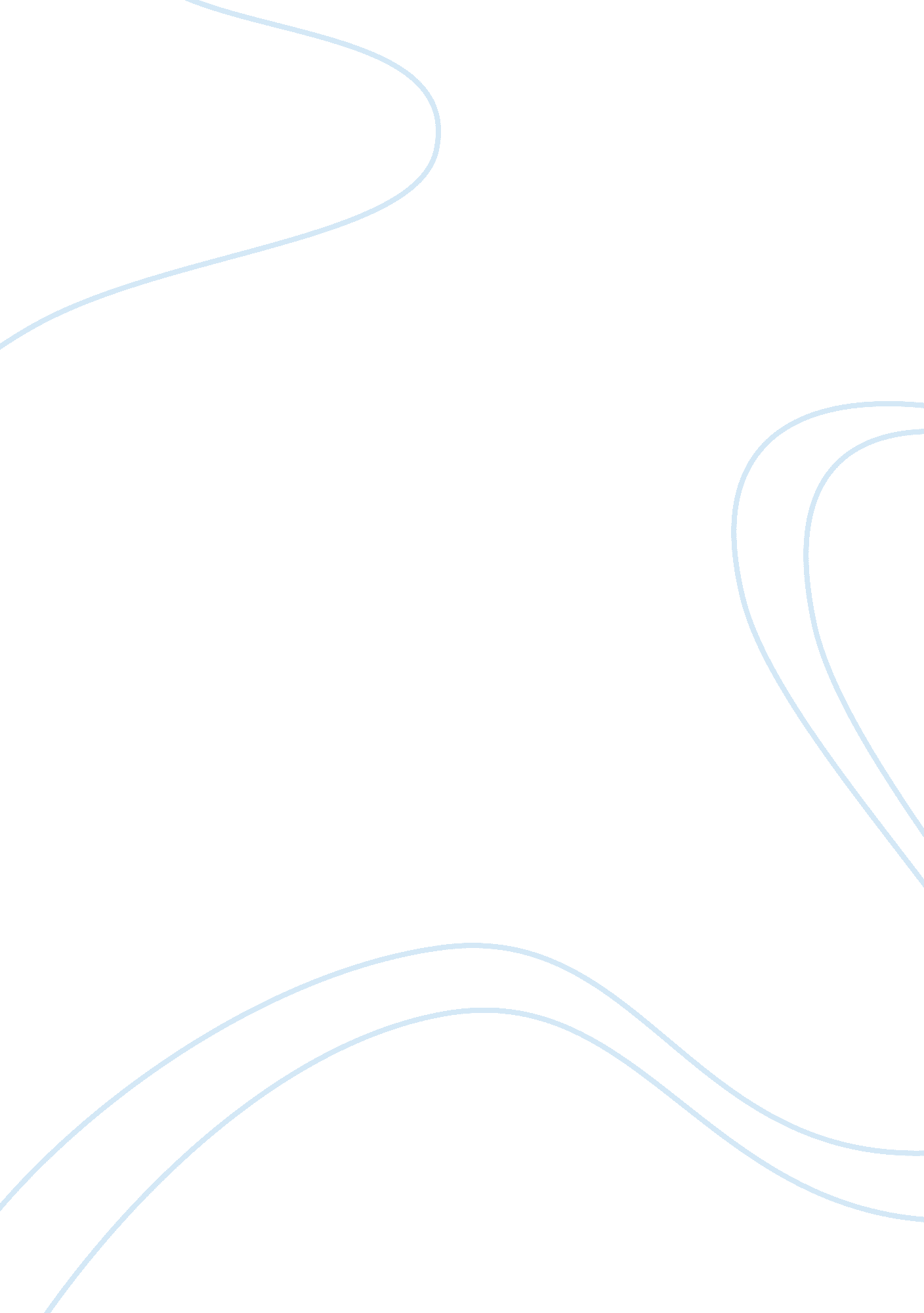 Group therapyPsychology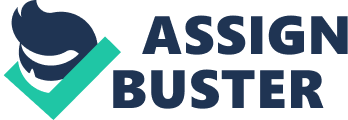 Group Therapy Type of Group Problems in conduct and delinquent behaviors among adolescents are popular. That is why the specific population chosen includes adolescents who are under diversion programs for juvenile offenders. The group therapists handling this case are those who are expert in handling cases in human behaviors and in this issue those who would want to come up with empirical evidence regarding the impact of common diversion programs on recidivism. After all, evidence-based research on this area is necessary for effective evaluation of the effectiveness of juvenile diversion programs on delinquent behaviors and conduct problems among adolescents (Mears et al., 2011). 
Setting 
Among the most common diversion programs that are correlated with recidivism are case management, individual treatment, family treatment, youth court and restorative justice. Of these five programs, only family treatment and restorative justice have statistically significant impact on the reduction rate of recidivism (Schwalbe et al., 2012). Thus, one of the most concrete places where the group for this treatment could substantially be held is at home, where parents and other relevant members in the family come close in contact with the patient. 
Goal of group 
The goal of the group therefore is to generate empirical evidence associated with the delinquent behaviors of the adolescents and probable recidivism through their parents or other close family members. Under this program, the group substantially applies cognitive-behavioral theoretical models in order to generate information especially in cases of post release rehabilitation programs which are effectively conducted at home (Underwood & Knight, 2006). 
Treatment 
Youth offenders could be treated in a form of family counseling conducted by mental health personnel in either private or public type (Yazzie, 2011). Of these two types, private form of counseling initiated at home was said to come up with remarkably good result in reducing some delinquent behaviors among youth offenders (Yazzie, 2011). At this point, the group of mental health personnel who would want to gather relevant empirical evidence should necessarily come in contact with both the patient and his or her relatives at home. In this way, treatment would be ongoing, but on the other hand, remarkable data should be obtained, all for the purpose of determining the ultimate impact of juvenile diversion programs on the rate of recidivism. 
The group therefore should consider combining both quantitative and qualitative information in order to generate remarkable results. The point is exactly to initiate post release rehabilitation program to ensure treatment. On the other hand, this is just one of the primary concerns because another ultimate move would be to gather relevant data in order to analyze or evaluate the effectiveness of the juvenile diversion programs. 
The group therefore should initiate two combined remarkable output, treatment and monitoring or evaluation of the case. That is why both treatment and its empirical evidence should come together in order to evaluate the effectiveness of employed juvenile diversion program which in this case was shown to be more effective with family counseling employing cognitive-behavioral theoretical models. After all, mental health counseling is noted to be initiated to at least half of the youth involved in delinquent behaviors (Douglas, Dembo & Henderson, 2007). 
Group format 
Mental health personnel involved in juvenile diversion program particularly in family counseling should necessarily meet regularly. The leader requires monitoring data for the purpose of evaluation and obtaining relevant empirical evidence regarding the efficiency or effectiveness of juvenile diversion program. 
References 
Douglas, W. Y., Dembo, R., & Henderson, C. E. (2007). A national survey of substance abuse treatment for juvenile offenders. Journal of Substance Abuse Treatment, 32, 255-266. 
Mears, D. P., Cochran, J. C., Greenman, S. J., Bhati, A. S., & Greenwald, M. A. (2011). Evidence on the effectiveness of juvenile court sanctions. Journal of Criminal Justice, 39, 509-520. 
Schwalbe, C. S., Gearing, R. E., MacKenzie, M. J., Brewer, K. B., & Ibrahim, R. (2012). A Meta-analysis of Experimental Studies of Diversion Programs for Juvenile Offenders. Clinical Psychology Review, 32, 26-33. 
Underwood, L. A., & Knight, P. (2006). Treatment and Postrelease Rehabilitative Programs for Juvenile Offenders. Child and Adolescent Psychiatric Clinics of North America, 15, 539-556. 
Yazzie, R. A. (2011). Availability of treatment to youth offenders: Comparison of public versus private programs from a national census. Children and Youth Services Review, 33, 804-809. 